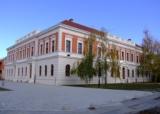 REPUBLIKA HRVATSKAOSJEČKO-BARANJSKA ŽUPANIJAOSNOVNA ŠKOLA JAGODE TRUHELKECRKVENA 2331000 OSIJEKBILJEŠKE UZ FINANCIJSKO  IZVJEŠĆEod 1. siječnja do 30. lipnja 2023. godineOsnovna škola Jagode Truhelke Osijek posluje u skladu sa Zakonom o odgoju i obrazovanju u osnovnoj i srednjoj školi te Statutom škole. Vodi proračunsko računovodstvo temeljem Pravilnika o proračunskom računovodstvu i Računskom planu, a financijske izvještaje sastavlja i predaje u skladu s odredbama Pravilnika o financijskom izvještavanju u proračunskom računovodstvu.Financiramo se iz izvora: Ministarstvo znanosti i obrazovanja – rashodi za zaposleneGrad Osijek (lokalna samouprava) – materijalni rashodiVlastiti prihodi – materijalni rashodiSTRUKTURA PRIHODA I RASHODA POSLOVANJA je sljedeća:RASHODI ZA ZAPOSLENE – konto 31 MATERIJALNI RASHODI – konto 32Bilješke uz Izvještaj o prihodima i rashodimaUkupni prihodi škole iznose 742.480,40 eura te rashodi 770.213,53 eura  i višak prihoda poslovanja od 16.738,72 eura. Bilješke uz izvještaj o obvezamaStanje nedospjelih obveza na kraju izvještajnog razdoblja iznosi 122.766,81 eura, a odnose se na plaće za lipanj 2023. koja dospijeva u srpnju 2023. te na obveze za rashode poslovanja – materijalne i financijske rashode prema dobavljačima koje će biti podmirene tijekom srpnja 2023.U Osijeku, 10.07.2023. godineVODITELJICA RAČUNOVODSTVA                                                               RAVNATELJ ŠKOLE Mirka Dješka dipl.oec.                                                                           Franjo Vukelić, prof.PRIHODIIZNOS1. Prihodi od Ministarstva znanosti i obrazovanja626.471,612. Prihodi od Grada 85.487,753. Vlastiti prihodi, ostali prihodi i donacije, EU projekti30.521,04   UKUPNO KLASA 6:742.480,40RASHODIIZNOS1. Rashodi za plaće520.182,802. Doprinosi na plaće (zdravstvo)83.832,293. Ostali rashodi (otpr., jub. nagrade, naknade, nakn. za     bolest i smrtni slučaj, regres i božićnica – neoporezivo…)18.195,97UKUPNO: konto 31622.211,06RASHODIIZNOS1. Dnevnice, smještaj, prijevoz na sl. putu18.187,642. Naknada za prijevoz na posao i s posla9.433,123. Stručno usavršavanje - kotizacije1.415,00UKUPNO: konto 321 ( Naknade troškova zaposlenima )29.035,761. Uredski materijal i  ostali materijalni rashodi, materijal i sirovine73.482,782. Električna energija i topla voda(toplana )27.117,283. Službena radna odjeća479,754. Mat. i dijelovi za tekuće investicijsko održavanje252,825. Sitni inventar0,00UKUPNO: konto 322 ( Rashodi za materijal i energiju )101.322,331. Usl. tek. inv. odr. građ. objekata i postrojenja i opreme1.006,452. Usluge promidžbe i informiranja0,003  Komunalne usluge (voda, smeće, deratizacija, dimnj. usluge)3.278,054. Zakupnine i najamnine269,364. Zdravstvene usluge zaposlenicima3.316,575. Int. usluge, ugovori o djelu,623,836. Računalne usluge839,667. Ostale nespomenute usluge262,558. Usl. telefona,pošte i prijevoza3.939,61UKUPNO: konto 323 ( Rashodi za usluge )13.536,081. Naknade ostalih troškova – stručno osposobljavanje0,00UKUPNO: konto 324 ( Naknade troškova osobama izvan radnog odnosa )0,001. Ostali nespomenuti rashodi poslovanja686,642. Premije osiguranja151,263. Reprezentacija64,894.. Tuzemne članarine121,545.  Pristojbe i naknade228,926. Troškovi sudskih postupaka1.350,51UKUPNO: konto 329 ( Ostali nespomenuti rashodi poslovanja )2.603,761 Bankarske usluge i usluge platnog prometa109,222. Zatezne kamate za porez377,44UKUPNO: konto 343 ( Ostali financijski rashodi )486,66Naknade građanima i kućanstvima u naravi-radne bilježnice i radni učenici i maske za učenike0,00UKUPNO:  konto 372 ( Ostale naknade građanima i kućanstvima iz proračuna )0,001. Tekuće donacije u naravi 1.007,58UKUPNO : konto 381 (Ostale tekuće donacije u naravi)1.007,58 UKUPNO KLASA 3 ( Rashodi poslovanja )770.213,531. Postrojenja i oprema ( uredska oprema i namještaj,komunikacijska,oprema za održavanje i zaštitu , strojevi i uređaji, sportska i glazbena oprema)33,842. Uređaji, stojevi i oprema za ostale namjene0,003. Knjige0,00UKUPNO KLASA 4 ( Rashodi za nabavu nefinancijske imovine ):33,84